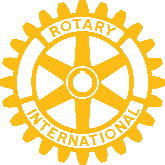 Port Townsend Sunrise Rotary – Grant Request Form mailto:NANCYLEEDS@MSN.COMGrant requests are reviewed annually by October 1st of each year.Organization NameContact NameOrganization Address	PhoneE-Mail AddressOrganization Web SitePlease provide a brief overview of your organization.Please describe for what the grant will be used.Amount requested.We ask that a Sunrise Rotary Club member sponsor your request.  This is a person who has an involvement or commitment to your organization.  What is the name of your Sunrise Rotary club sponsor?*** If awarded a grant, we ask that a representative from your organization attend a Sunrise Rotary Club meeting to accept the award check.  